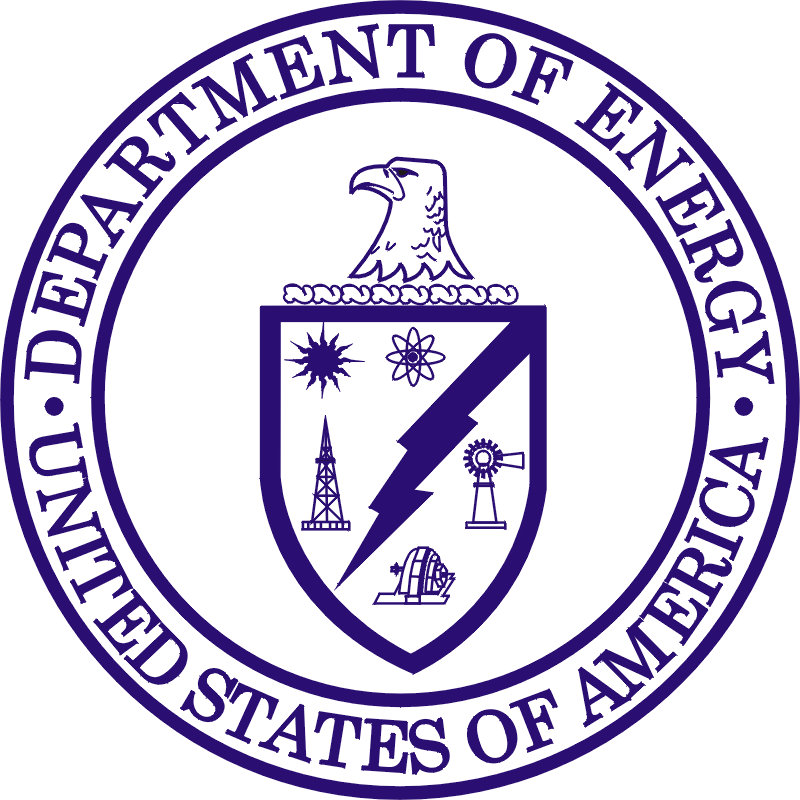 Office of Science 			DATEMEMORANDUM FOR (NAME GTN OR FORS), FACILITY SECURITY MANAGER	OFFICE OF PHYSICAL PROTECTION	OFFICE OF HEADQUARTERS SECURITY OPERATIONS	FROM:	NAME OF HOST	POSITION OF HOST	NAME OF ELEMENTSUBJECT:	Visitor Access to Forrestal/Germantown BuildingThe purpose of this letter is to formally request that on (day, date), the U.S. Citizen(s) below is/are scheduled to access the DOE Forrestal/ Germantown Building for (purpose / need for being in building).  The meeting is scheduled to begin at (time only), and will be held in (room # and location).  The following individual(s) are scheduled to attend:	List names  (Name of POC) will act as the point-of-contact and is available on (contact number).cc:  T. EarlG. SloanD. DorseyN. Day